Embargoed until 9/9 at 9am CSTBJOOKS ANNOUNCES ‘INSPIRE THE MUSIC: 50 YEARS OF ROLAND HISTORY’, NOW AVAILABLE FOR PRE-ORDERThe publisher will be showcasing the title at the Knobcon synthesizer convention on September 9–11, ahead of its release later in September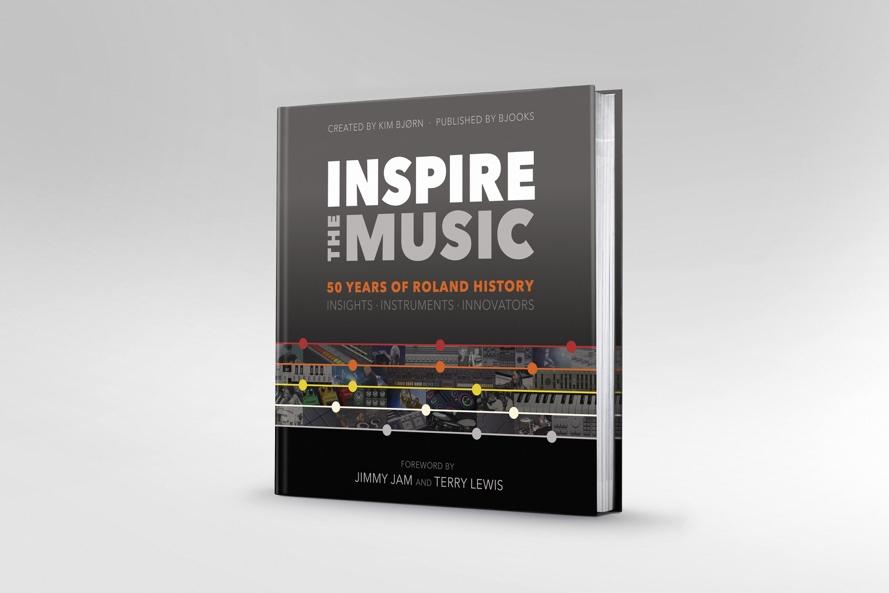 EMBARGOED UNTIL SEPTEMBER 9, 2022, @ 12 AM EST — COPENHAGEN, DENMARK — Bjooks, a preeminent publisher of musical instrument books such as PUSH TURN MOVE, PATCH & TWEAK, PEDAL CRUSH, and SYNTH GEMS 1, is celebrating Roland’s 909 Day by opening pre-orders on its much-anticipated new book INSPIRE THE MUSIC: 50 YEARS OF ROLAND HISTORY.Since 1972, Roland has become one of the most influential music brands in modern history. INSPIRE THE MUSIC celebrates 50 years of Roland history in 400 photo-packed pages, featuring hundreds of instruments and 90-plus insightful interviews and stories with Roland artists and designers.INSPIRE THE MUSIC brings readers into a world of Roland stories. They will meet one of Elton John’s favorite pianos, learn how electronic drums saved Butch Vig’s touring career, and how a guitar synthesizer did the same for Joni Mitchell — along with many more fascinating accounts spanning a half century of creative music technology.“We’re very excited to announce that exclusive pre-orders for INSPIRE THE MUSIC are now open,” said Kim Bjørn, Bjooks founder and author. “Since announcing the book earlier this year, we’ve received an overwhelmingly positive response. We are grateful to Roland for their assistance in researching this book, and we can’t wait for readers to embark on a 50-year musical journey through the pages of INSPIRE THE MUSIC.”INSPIRE THE MUSIC will be highlighted, along with other Bjooks titles, at this weekend’s Knobcon convention near Chicago. Now in its 10th year, Knobcon is a one-of-a-kind synthesizer event featuring performances, workshops, vendors, and more.PRE-ORDERS are available on Bjooks’ website and at selected resellersFor more information on the Bjooks family of titles, please visit http://www.bjooks.com.About Bjooks:Bjooks is the boutique publishing company founded and run by author, designer, and musician Kim Bjørn. Bjooks’ first book, PUSH TURN MOVE, was published in 2017. This was followed by PATCH & TWEAK in 2018, which has since been referred to as the 'Bible of Modular Synthesis’; PEDAL CRUSH - Stompbox Effects for Creative Music Making in 2019; PATCH & TWEAK with Moog in 2020; and SYNTH GEMS I in 2021. The mission of Bjooks is to create exciting titles about music technology, artists, and makers, in order to document, inspire, and explore the world of music creation.Press Contacts:Katie KailusHummingbird Mediakatie@hummingbirdmedia.comwww.hummingbirdmedia.comJeff TouzeauHummingbird Media
jeff@hummingbirdmedia.com
www.hummingbirdmedia.com
